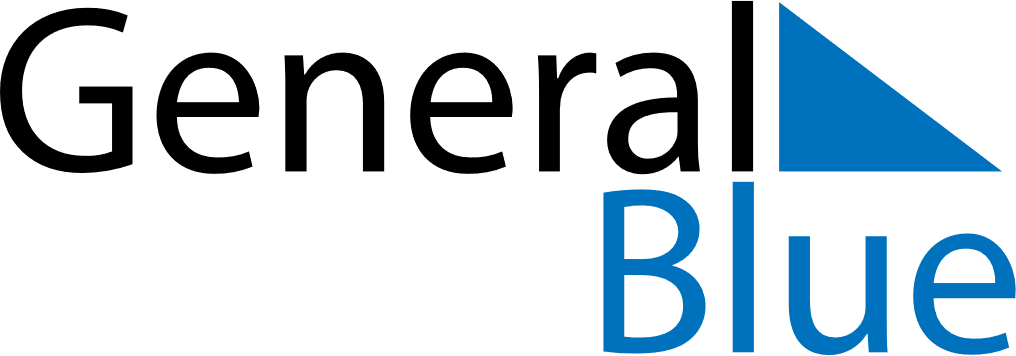 June 2020June 2020June 2020El SalvadorEl SalvadorSUNMONTUEWEDTHUFRISAT1234567891011121314151617181920Father’s Day21222324252627Día del Maestro282930